DOTY ISLAND RUMMAGE SALES – SATURDAY, JUNE 14, 2018 – 8AM TO 2PM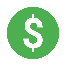 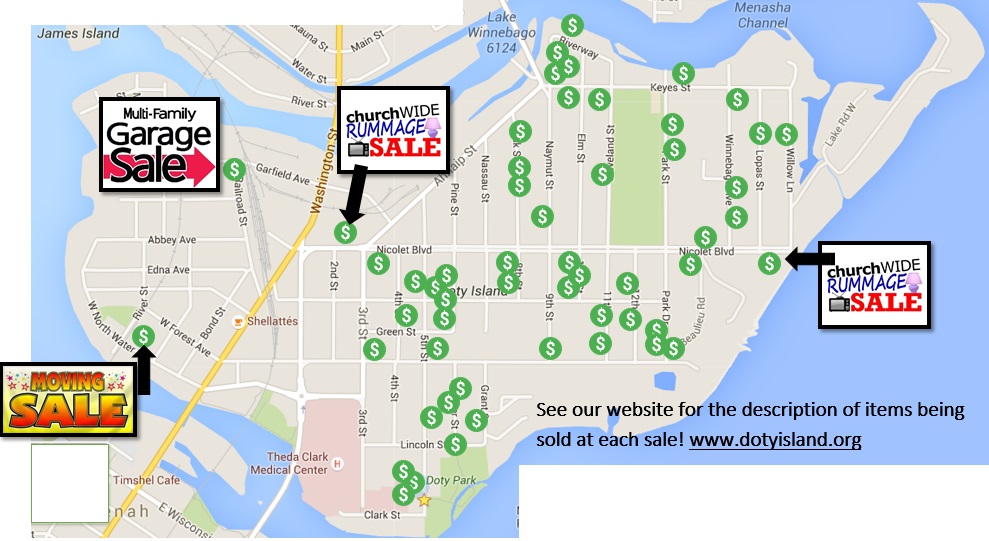 DOTY ISLAND RUMMAGE SALES – SATURDAY, JUNE 14, 2018 – 8AM TO 2PMNEENAH RUMMAGE SALES				MENASHA RUMMAGE SALES4th Street		343					Cleveland Street	311, 397 ​5th Street		116, ​120, ​124, 243, 428			Keyes Street		510, 515, 726​​​6th Street 		322, 416				Lopas Street		336 - Downsizing! ​8th Street		412, 424 				Naymut Street		407 ​10th Street		409, 499 				Oak Street		316, 332, 336​11th Street		320, 332, 418				Railroad Street		225 ​12th Street 		328, 421				Riverway		507, 519, 540 ​Beaulieu Road		430, 442				Willow Lane		341 ​​E. Forest Avenue 	402, 620, 1002				Winnebago Avenue	300, 370, 384 Grant Street		236 ​Hewitt Street		604, 702​Lincoln Street		621 ​W. North Water St.	323 - Moving sale! ​Nicolet Blvd		417, 1017, 1511 – Church Sale!​		Nicolet Blvd 		748, 312 -  St. Pat’s Church Sale! Park Drive		333, 337 				Park Street 		328, 346 ​​Webster		220, 229NEENAH RUMMAGE SALES				MENASHA RUMMAGE SALES4th Street		343					Cleveland Street	311, 397 ​5th Street		116, ​120, ​124, 243, 428			Keyes Street		510, 515, 726​​​6th Street 		322, 416				Lopas Street		336 - Downsizing! ​8th Street		412, 424 				Naymut Street		407 ​10th Street		409, 499 				Oak Street		316, 332, 336​11th Street		320, 332, 418				Railroad Street		225 ​12th Street 		328, 421				Riverway		507, 519, 540 ​Beaulieu Road		430, 442				Willow Lane		341 ​​E. Forest Avenue 	402, 620, 1002				Winnebago Avenue	300, 370, 384 Grant Street		236 ​Hewitt Street		604, 702​Lincoln Street		621 ​W. North Water St.	323 - Moving sale! ​Nicolet Blvd		417, 1017, 1511 – Church Sale!​		Nicolet Blvd 		748, 312 -  St. Pat’s Church Sale! Park Drive		333, 337 				Park Street 		328, 346 ​